Проект Федеральный государственный образовательный стандарт среднего профессионального образования по специальности 07.02.01 АрхитектураРазработчики проекта: Федеральное учебно-методическое объединения в системе СПО по УГСП 07.00.00 Архитектура КГАПОУ «Пермский строительный колледж»ГАУ ДПО «Институт развития образования Пермского края»ГАПОУ «Башкирский колледж архитектуры, строительства и коммунального хозяйства»ГБОУ ОО «Омский строительный колледж»ГАПОУ СО «Уральский колледж строительства, архитектуры и предпринимательства»Пояснительная запискаПроект ФГОС СПО по специальности 07.02.01 Архитектура разработан на основе профессиональных стандартов 10.008 Архитектор и 10.003 Специалист в области инженерно-технического проектирования для градостроительной деятельности. В разработке и обсуждении проекта принимали участие профессиональные образовательные организации, входящие в федеральное учебно-методическое объединение в системе СПО по УГСП 07.00.00 Архитектура, представители образовательных организаций ВПО, ведущих подготовку по указанной специальности и работодатели. В ходе подготовки проекта были проанализирован действующий ФГОС СПО по специальности 07.02.01 Архитектура на соответствие профессиональным стандартам 10.003 Специалист в области инженерно-технического проектирования для градостроительной деятельности, 10.005 Специалист по вопросам благоустройства и озеленения территорий, 10.008 Архитектор, 40.059 Промышленный дизайнер (эргономист) в соответствии с Методическими рекомендациями Министерства образования и науки РФ по актуализации действующих федеральных государственных образовательных стандартов среднего профессионального образования с учетом принимаемых профессиональных стандартов (№ ДЛ-11 06ВН от 20 апреля 2015 г.). Сделаны выводы о необходимости корректировки ФГОС в соответствии с профессиональными стандартами 10.003 и 10.008. В рамках подготовки проекта ФГОС были проведены информационно-обучающие вебинары «Учебно-методическое сопровождение проекта ФГОС07.00.00 Архитектура» и «Изменения в деятельности ФУМО в системе СПО по УГСП 07.00.00 Архитектура в условиях действия Профстандарта:10.008 Архитектор» в период с 2015-2017 г.г. Были опробированы формы взаимодействия профессиональных образовательных организаций в электронной образовательной среде на базе портала КГАПОУ «Пермский строительный колледж», узел «ФУМО». Опыт работы с электронными образовательными ресурсами был представлен на конкурсе «Электронный образовательный ресурс» (2016 г.) и на Всероссийском конкурсе лучших практик методических разработок 2017 для системы среднего профессионального образования». Работа преподавателей ГАПОУ СО УКСАП «Методические рекомендации по созданию системы образовательных онлайн-ресурсов на базе сервисов google» стала призером конкурса в номинации «Методическое сопровождение формирования и применения электронного обучения и дистанционных технологий для организации учебного процесса по программам в СПО»Опыт проведения демонстрационного экзамена в рамках промежуточной аттестации по профессиональному модулю показал высокую степень объективности при оценивании профессиональных и общих компетенций, что было отмечено и работодателями. Методическая разработка преподавателей КГАПОУ «Пермский строительный колледж» «Демонстрационный экзамен как модель промежуточной аттестации по ПМ.01 «Проектирование объектов архитектурной среды» (специальность СПО 07.02.01 Архитектура)» стал призером вышеуказанного Всероссийского конкурса методических разработок в номинации «Методическое сопровождение организации и проведения Демонстрационного экзамена по профессии (специальности)»Учитывая рекомендации работодателей и требования рынка труда в проект ФГОС включён профессиональный модуль для подготовки по рабочим профессиям, в том числе входящим в перечень по ТОП-50 перспективных профессий.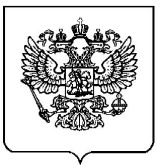 МИНИСТЕРСТВО ОБРАЗОВАНИЯ И НАУКИРОССИЙСКОЙ ФЕДЕРАЦИИ(МИНОБРНАУКИ РОССИИ)П Р И К А З« ___ » ___________ 2018 г.	№ ______МоскваОб утверждении федерального государственного образовательного стандартасреднего профессионального образования по специальностиАрхитектураВ соответствии с подпунктом 5.2.41 Положения о Министерстве образования и науки Российской Федерации, утвержденного постановлением Правительства Российской Федерации от 3 июня 2013 г. № 466 (Собрание законодательства Российской Федерации, 2013, № 23, ст. 2923; № 33, ст. 4386; № 37, ст. 4702; 2014, № 2, ст. 126; № 6, ст. 582; № 27, ст. 3776; 2015, № 26, ст. 3898; № 43, ст. 5976; 2016, № 2, ст. 325; № 8, ст. 1121; № 28, ст. 4741), пунктом 17 Правил разработки, утверждения федеральных государственных образовательных стандартов и внесения в них изменений, утвержденных постановлением Правительства Российской Федерации от 5 августа 2013 г. № 661 (Собрание законодательства Российской Федерации, 2013, № 33, ст. 4377; 2014, № 38, ст. 5069), приказываю:Утвердить прилагаемый федеральный государственный образовательный стандарт среднего профессионального образования по специальности 07.02.01 Архитектура.Министр                                                                                                   О.Ю. ВасильеваПРОЕКТПриложениеУТВЕРЖДЕНприказом Министерства образования инауки Российской Федерацииот «____»__________2018 г. №____ФЕДЕРАЛЬНЫЙ ГОСУДАРСТВЕННЫЙ ОБРАЗОВАТЕЛЬНЫЙ СТАНДАРТСРЕДНЕГО ПРОФЕССИОНАЛЬНОГО ОБРАЗОВАНИЯПО СПЕЦИАЛЬНОСТИ 07.02.01 архитектураI. ОБЩИЕ ПОЛОЖЕНИЯ1.1. Настоящий федеральный государственный образовательный стандарт среднего профессионального образования (далее – ФГОС СПО) представляет собой совокупность обязательных требований к среднему профессиональному образованию (далее – СПО) по специальности 07.02.01 Архитектура (далее – специальность).1.2. Получение СПО по специальности допускается в профессиональной образовательной организации или образовательной организации высшего образования (далее вместе – образовательная организация).1.3. При разработке программы подготовки специалистов среднего звена (далее – образовательная программа) образовательная организация формирует требования к результатам её освоения в части профессиональных компетенций на основе профессиональных стандартов, перечень которых представлен в приложении № 1 к настоящему ФГОС СПО.1.4. Содержание СПО по специальности определяется образовательной программой, разрабатываемой и утверждаемой образовательной организацией самостоятельно в соответствии с настоящим ФГОС СПО и с учётом соответствующих примерных основных образовательных программ (далее – ПООП).1.5. Область профессиональной деятельности, в которой выпускники, освоившие образовательную программу, могут осуществлять профессиональную деятельность: 10 Архитектура, проектирование, геодезия, топография и дизайн.1.6. Обучение по образовательной программе в организации осуществляется в очной и очно-заочной формах обучения.1.7. При реализации образовательной программы образовательная организация вправе применять электронное обучение и дистанционные образовательные технологии. Реализация образовательной программы с применением исключительно электронного обучения и дистанционных образовательных технологий не допускается.При обучении лиц с ограниченными возможностями здоровья электронное обучение и дистанционные образовательные технологии должны предусматривать возможность приема-передачи информации в доступных для них формах.1.8. Реализация образовательной программы возможна с использованием сетевой формы.1.9. Реализация образовательной программы осуществляется на государственном языке Российской Федерации, если иное не определено локальным нормативным актом образовательной организации.Реализация образовательной программы образовательной организацией, расположенной на территории республики Российской Федерации, может осуществляться на государственном языке республики Российской Федерации в соответствии с законодательством республик Российской Федерации. Реализация образовательной программы на государственном языке республики Российской Федерации не должна осуществляться в ущерб государственному языку Российской Федерации.1.10. Срок получения образования по образовательной программе в очной форме обучения, вне зависимости от применяемых образовательных технологий, составляет:на базе основного общего образования – 3 года 10 месяцев;на базе среднего общего образования – 2 года 10 месяцев.Срок получения образования по образовательной программе в очно-заочной форме обучения, вне зависимости от применяемых образовательных технологий, увеличивается по сравнению со сроком получения образования по очной форме обучения: не более чем на 1,5 года при получении образования на базе основного общего образования.не более чем на 1 год при получении образования на базе среднего общего образования.При обучении по индивидуальному учебному плану, срок получения образования по образовательной программе вне зависимости от формы обучения составляет не более срока получения образования, установленного для соответствующей формы обучения, а при обучении по индивидуальному плану обучающихся с ограниченными возможностями здоровья и инвалидов может быть увеличен по их желанию не более чем на 1 год по сравнению со сроком получения образования для соответствующей формы обучения.Конкретный срок получения образования и объём образовательной программы, реализуемой за один учебный год, в очно-заочной форме, по индивидуальному учебному плану определяются образовательной организацией самостоятельно в пределах сроков, установленных настоящим пунктом.1.11. Образовательная программа, реализуемая на базе основного общего образования, разрабатывается образовательной организацией на основе требований, федерального государственного образовательного стандарта среднего общего образования и ФГОС СПО с учётом получаемой специальности. 1.12. Образовательная организация разрабатывает образовательную программу в соответствии с квалификацией, указанной в Перечне специальностей среднего профессионального образования, утверждённом приказом Министерства образования и науки Российской Федерации от 29 октября 2013 г. № 1199 (зарегистрирован Министерством юстиции Российской Федерации 26 декабря 2013 г., регистрационный № 30861), с изменениями, внесёнными приказами Министерства образования и науки Российской Федерации от 14 мая 2014 г. № 518 (зарегистрирован Министерством юстиции Российской Федерации 28 мая 2014 г., регистрационный № 302461), от 18 ноября 2015 г. № 1350 (зарегистрирован Министерством юстиции Российской Федерации 3 декабря 2015 г., регистрационный № 39955) и от 25 ноября 2016 г. № 1477 (зарегистрирован Министерством юстиции Российской Федерации 12 декабря 2016 г., регистрационный № 44662): Архитектор.II. ТРЕБОВАНИЯ К СТРУКТУРЕ ОБРАЗОВАТЕЛЬНОЙ ПРОГРАММЫ2.1. Структура образовательной программы включает обязательную часть и часть, формируемую участниками образовательных отношений (вариативную часть).Обязательная часть образовательной программы направлена на формирование общих и профессиональных компетенций, предусмотренных главой III настоящего ФГОС СПО, и должна составлять не более 70 процентов от общего объема времени, отведенного на ее освоение. Вариативная часть (не менее 30 процентов) дает возможность расширения основного (ых) вида (ов) деятельности, к которым должен быть готов выпускник, освоивший образовательную программу, согласно получаемой квалификации, указанной в пункте 1.12 настоящего ФГОС СПО (далее – основные виды деятельности), углубления подготовки обучающегося, а также получения дополнительных компетенций, необходимых для обеспечения конкурентоспособности выпускника в соответствии с запросами регионального рынка труда и возможностями продолжения образования. Конкретное соотношение объёмов обязательной и вариативной части образовательной программы образовательная организация определяет самостоятельно в соответствии с требованиями настоящего пункта, а также с учётом ПООП.2.2. Образовательная программа имеет следующую структуру:общий гуманитарный и социально-экономический цикл;математический и общий естественнонаучный цикл;общепрофессиональный цикл;профессиональный цикл;государственная итоговая аттестация, которая завершается присвоением квалификации специалиста среднего звена, указанной в пункте 1.12 настоящего ФГОС СПО.Таблица №1. Структура и объем образовательной программы2.3. Перечень, содержание, объем и порядок реализации дисциплин и модулей образовательной программы образовательная организация определяет самостоятельно с учетом ПООП по соответствующей специальности.Для определения объёма образовательной программы и трудоемкости ее освоения образовательной организацией может быть применена система зачетных единиц, при этом одна зачетная единица соответствует 32 – 36 академическим часам.2.4. В общем гуманитарном и социально-экономическом, математическом и общем естественнонаучном, общепрофессиональном и профессиональном циклах (далее – учебные циклы) образовательной программы выделяется объем работы обучающихся во взаимодействии с преподавателем по видам учебных занятий (урок, практическое занятие, лабораторное занятие, консультация, лекция, семинар), практики (в профессиональном цикле) и самостоятельной работы обучающихся.На проведение учебных занятий и практик при освоении учебных циклов образовательной программы в очной форме обучения должно быть выделено не менее 70 процентов от объема учебных циклов образовательной программы, предусмотренного Таблицей № 1 настоящего ФГОС СПО, в очно-заочной форме обучения – не менее 40 процентов.В учебные циклы включается промежуточная аттестация обучающихся, которая осуществляется в рамках освоения указанных циклов в соответствии с разработанными образовательной организацией фондами оценочных средств, позволяющими оценить достижения запланированных результатов обучения по отдельным дисциплинам, модулям и практикам.2.5. Обязательная часть общего гуманитарного и социально-экономического цикла образовательной программы должна предусматривать изучение следующих обязательных дисциплин: «Основы философии», «История», «Психология общения», «Иностранный язык в профессиональной деятельности», «Физическая культура».Общий объем дисциплины «Физическая культура» не может быть менее 160 часов. Для обучающихся инвалидов и лиц с ограниченными возможностями здоровья образовательная организация устанавливает особый порядок освоения дисциплин «Физическая культура» с учетом состояния их здоровья.2.6. При формировании образовательной программы образовательная организация должна предусматривать включение адаптационных дисциплин, обеспечивающих коррекцию нарушений развития и социальную адаптацию обучающихся инвалидов и лиц с ограниченными возможностями здоровья.2.7. Освоение общепрофессионального цикла образовательной программы в очной форме обучения должно предусматривать изучение дисциплины «Безопасность жизнедеятельности» в объеме 68 часов, из них на освоение основ военной службы (для юношей) - 70 процентов от общего объема времени, отведенного на указанную дисциплину.Образовательной программой для подгрупп девушек может быть предусмотрено использование 70 процентов общего объема времени дисциплины «Безопасность жизнедеятельности», отведённого на изучение основ военной службы, на освоение основ медицинских знаний.2.8. Профессиональный цикл образовательной программы включает профессиональные модули, которые формируются в соответствии с основными видами деятельности, предусмотренными настоящим ФГОС СПО.В профессиональный цикл образовательной программы входят два вида практик: учебная практика и производственная практика.Учебная и производственная практики проводятся при освоении обучающимися профессиональных компетенций в рамках профессиональных модулей и могут реализовываться как концентрированно в несколько периодов, так и рассредоточенно, чередуясь с теоретическими занятиями в рамках профессиональных модулей.Часть профессионального цикла образовательной программы, выделяемого на проведение практик, определяется образовательной организацией в объеме не менее 25 процентов от профессионального цикла образовательной программы.2.9. Государственная итоговая аттестация проводится в форме защиты выпускной квалификационной работы (дипломного проекта). По усмотрению образовательной организации демонстрационный экзамен может быть включен в выпускную квалификационную работу или проводится в виде государственного экзамена. Требования к содержанию, объёму и структуре выпускной квалификационной работы и государственного экзамена образовательная организация определяет самостоятельно с учётом ПООП.III. ТРЕБОВАНИЯ К РЕЗУЛЬТАТАМ ОСВОЕНИЯ ОБРАЗОВАТЕЛЬНОЙ ПРОГРАММЫ3.1. В результате освоения образовательной программы у выпускника должны быть сформированы общие и профессиональные компетенции.3.2. Выпускник, освоивший образовательную программу, должен обладать следующими общими компетенциями (далее – ОК):ОК 01. Выбирать способы решения задач профессиональной деятельности, применительно к различным контекстам.ОК 02. Осуществлять поиск, анализ и интерпретацию информации, необходимой для выполнения задач профессиональной деятельности.ОК 03. Планировать и реализовывать собственное профессиональное и личностное развитие.ОК 04. Работать в коллективе и команде, эффективно взаимодействовать с коллегами, руководством, клиентами.ОК 05. Осуществлять устную и письменную коммуникацию на государственном языке с учетом особенностей социального и культурного контекста.ОК 06. Проявлять гражданско-патриотическую позицию, демонстрировать осознанное поведение на основе традиционных общечеловеческих ценностей.ОК 07. Содействовать сохранению окружающей среды, ресурсосбережению, эффективно действовать в чрезвычайных ситуациях.ОК 08. Использовать средства физической культуры для сохранения и укрепления здоровья в процессе профессиональной деятельности и поддержания необходимого уровня физической подготовленности.ОК 09. Использовать информационные технологии в профессиональной деятельности.ОК 10. Пользоваться профессиональной документацией на государственном и иностранном языках.ОК 11. Планировать предпринимательскую деятельность в профессиональной сфере.3.3. Выпускник, освоивший образовательную программу, должен быть готов к выполнению основных видов деятельности, предусмотренных настоящим ФГОС СПО, согласно квалификации специалиста среднего звена, указанной в пункте 1.12 настоящего ФГОС СПО.3.4. Выпускник, освоивший образовательную программу, должен обладать профессиональными компетенциями (далее – ПК), соответствующим основным видам профессиональной деятельности:3.4.1. Разработка архитектурных и объёмно-планировочных решений объектов архитектурной среды.ПК 1.1. Осуществлять подготовку исходных данных для проектирования.ПК 1.2. Разрабатывать проектную документацию объектов архитектурной среды.ПК 1.3. Осуществлять согласование архитектурных и объемно-планировочных решений с проектными разработками смежных частей проекта.ПК 1.4. Выполнять графическое и текстовое оформление проектной документации по разработанным архитектурным и объемно-планировочным решениям.3.4.2. Осуществление мероприятий по реализации проектных решений.ПК 2.1. Осуществлять сбор, обработку и анализ информации, применяемой в сфере профессиональной деятельностиПК 2.2. Осуществлять сопровождение архитектурного раздела проектной документации при прохождении экспертизы.ПК 2.3. Вносить изменения в проектную документацию в соответствии с требованиями и рекомендациями заказчика, органов экспертизы и других уполномоченных организаций.3.4.3 Проведение прикладных исследований в отношении объекта градостроительной деятельности для использования в процессе архитектурного проектированияПК 3.1. Проводить исследования, натурные обследования, необходимых для проектирования объектов градостроительной деятельностиПК 3.2. Документировать результаты обследований, мониторинга, необходимых для проектирования объектов градостроительной деятельности 3.4.4. Выполнение работ по одной или нескольким профессиям рабочих, должностям служащих (приложение № 2 к настоящему ФГОС СПО).3.5. Минимальные требования к результатам освоения основных видов деятельности образовательной программы представлены в приложении № 3 к настоящему ФГОС СПО.3.6. Образовательная организация самостоятельно планирует результаты обучения по отдельным дисциплинам, модулям и практикам, которые должны быть соотнесены с требуемыми результатами освоения образовательной программы (компетенциями выпускников). Совокупность запланированных результатов обучения должна обеспечивать выпускнику освоение всех ОК и ПК, в соответствии с получаемой квалификацией специалиста среднего звена, указанной в п.1.12 настоящего ФГОС СПО.IV. ТРЕБОВАНИЯ К УСЛОВИЯМ РЕАЛИЗАЦИИ ОБРАЗОВАТЕЛЬНОЙ ПРОГРАММЫ4.1. Требования к условиям реализации образовательной программы включают в себя общесистемные требования, требования к материально-техническому и учебно-методическому обеспечению, кадровым и финансовым условиям реализации образовательной программы.4.2. Общесистемные требования к условиям реализации образовательной программы.4.2.1. Образовательная организация должна располагать на праве собственности или ином законном основании материально-технической базой, обеспечивающей проведение всех видов учебной деятельности обучающихся, предусмотренных учебным планом, с учётом ПООП.4.2.2. В случае реализации образовательной программы с использованием сетевой формы, требования к реализации образовательной программы должны обеспечиваться совокупностью ресурсов материально-технического и учебно-методического обеспечения, предоставляемого образовательными организациями, участвующими в реализации образовательной программы с использованием сетевой форме.4.2.3. В случае реализации образовательной программы на созданных образовательной организацией в установленном порядке в иных организациях кафедрах или иных структурных подразделениях, обеспечивающих практическую подготовку обучающихся, требования к реализации образовательной программы должны обеспечиваться совокупностью ресурсов указанных организаций.4.3. Требования к материально-техническому и учебно-методическому обеспечению реализации образовательной программы.4.3.1. Специальные помещения должны представлять собой учебные аудитории для проведения занятий всех видов, предусмотренных образовательной программой, в том числе групповых и индивидуальных консультаций, текущего контроля и промежуточной аттестации, а также помещения для самостоятельной работы, мастерские и лаборатории, оснащенными оборудованием, техническими средствами обучения и материалами, учитывающими требования международных стандартов.4.3.2. Помещения для самостоятельной работы обучающихся должны быть оснащены компьютерной техникой с возможностью подключения к сети «Интернет» и обеспечением доступа в электронную информационно-образовательную среду образовательной организации (при наличии).В случае применения электронного обучения, дистанционных образовательных технологий допускается замена специально оборудованных помещений их виртуальными аналогами, позволяющими обучающимся осваивать ОК и ПК.4.3.3. Образовательная организация должна быть обеспечена необходимым комплектом лицензионного программного обеспечения.4.3.4. Библиотечный фонд образовательной организации должен быть укомплектован печатными изданиями и (или) электронными изданиями по каждой дисциплине, модулю из расчета одно печатное издание и (или) электронное издание по каждой дисциплине, модулю на одного обучающегося. В качестве основной литературы образовательная организация использует учебники, учебные пособия, предусмотренные ПООП.В случае наличия электронной информационно-образовательной среды допускается замена печатного библиотечного фонда образовательной организацией предоставления права одновременного доступа не менее 25% обучающихся к электронно-библиотечной системе (электронной библиотеке).4.3.5. Обучающиеся инвалиды и лица с ограниченными возможностями здоровья должны быть обеспечены печатными и (или) электронными образовательными ресурсами в формах, адаптированных к ограничениям их здоровья.4.3.6. Образовательная программа должна обеспечиваться учебно-методической документацией по всем учебным предметам, дисциплинам, модулям. 4.3.7. Рекомендации по иному материально-техническому и учебно-методическому обеспечению реализации образовательной программы определяются ПООП.4.4. Требования к кадровым условиям реализации образовательной программы.4.4.1. Реализация образовательной программы обеспечивается педагогическими работниками образовательной организации, а также лицами, привлекаемыми к реализации образовательной программы на условиях гражданско-правового договора, в том числе из числа руководителей и работников организаций, направление деятельности которых соответствует области профессиональной деятельности, указанной в пункте 1.5 настоящего ФГОС СПО (имеющих стаж работы в данной профессиональной области не менее 3 лет).4.4.2. Квалификация педагогических работников образовательной организации должна отвечать квалификационным требованиям, указанным в квалификационных справочниках, и (или) профессиональных стандартах (при наличии).Педагогические работники, привлекаемые к реализации образовательной программы, должны получать дополнительное профессиональное образование по программам повышения квалификации, в том числе в форме стажировки в организациях, направление деятельности которых соответствует области профессиональной деятельности, указанной в пункте 1.5 настоящего ФГОС СПО, не реже 1 раза в 3 года с учётом расширения спектра профессиональных компетенций.Доля педагогических работников (в приведённых к целочисленным значениям ставок), обеспечивающих освоение обучающимися профессиональных модулей, имеющих опыт деятельности не менее 3 лет в организациях, направление деятельности которых соответствует области профессиональной деятельности, указанной в пункте 1.5 настоящего ФГОС СПО, в общем числе педагогических работников, обеспечивающих освоение обучающимися профессиональных модулей образовательной программы, должна быть не менее 25 процентов.4.5. Требования к финансовым условиям реализации образовательной программы.4.5.1. Финансовое обеспечение реализации образовательной программы должно осуществляться в объеме не ниже базовых нормативных затрат на оказание государственной услуги по реализации имеющих государственную аккредитацию образовательных программ среднего профессионального образования по специальности с учетом корректирующих коэффициентов.4.6. Требования к применяемым механизмам оценки качества образовательной программы.4.6.1. Качество образовательной программы определяется в рамках системы внутренней оценки, а также системы внешней оценки на добровольной основе.4.6.2. В целях совершенствования образовательной программы образовательная организация при проведении регулярной внутренней оценки качества образовательной программы привлекает работодателей и их объединения, иных юридических и (или) физических лиц, включая педагогических работников образовательной организации.4.6.3. Внешняя оценка качества образовательной программы может осуществляться при проведении работодателями, их объединениями, а также  уполномоченными ими организациями, в том числе, зарубежными организациями, либо профессионально-общественными организациями, входящими в международные структуры, профессионально-общественной аккредитации с целью признания качества и уровня подготовки выпускников, освоивших образовательную программу, отвечающими требованиям профессиональных стандартов, требованиям рынка труда к специалистам соответствующего профиля.Приложение № 1к ФГОС СПО по специальности07.02.01 АрхитектураПЕРЕЧЕНЬ ПРОФЕССИОНАЛЬНЫХ СТАНДАРТОВ, СООТВЕТСТВУЮЩИХ ПРОФЕССИОНАЛЬНОЙ ДЕЯТЕЛЬНОСТИ ВЫПУСКНИКОВ ОБРАЗОВАТЕЛЬНОЙ ПРОГРАММЫПриложение № 2к ФГОС СПО по специальности07.02.01 АрхитектураПЕРЕЧЕНЬПРОФЕССИЙ РАБОЧИХ, ДОЛЖНОСТЕЙ СЛУЖАЩИХ, РЕКОМЕНДУЕМЫХК ОСВОЕНИЮ В РАМКАХ ОБРАЗОВАТЕЛЬНОЙ ПРОГРАММЫПриложение №3к ФГОС СПО по специальности 07.02.01 АрхитектураМинимальные требования к результатам освоения основных видов деятельности образовательной программы среднего профессионального образования по специальности 07.02.01 АрхитектураСтруктура образовательной программыОбъем образовательной программы в часахОбщий гуманитарный и социально-экономическийциклне менее 468Математический и общий естественнонаучныйциклне менее 144Общепрофессиональный циклне менее 792Профессиональный цикл не менее 1620Государственная итоговая аттестация288Объем образовательной программы:на базе среднего общего образования4464на базе основного общего образования, включая изучение общеобразовательных предметов в соответствии с требованиями федерального государственного образовательного стандарта среднего общего образования5940Код профессионального стандартаНаименование профессионального стандарта10.008Архитектор, утверждён приказом Министерства труда и социальной защиты Российской Федерации от 4 августа 2107 г. № 616 н (зарегистрирован Министерством юстиции Российской Федерации 29 августа 2017 г., № 48000)10.003Специалист в области инженерно-технического проектирования для градостроительной деятельности, утверждён приказом Министерства труда и социальной защиты Российской Федерации от 28 декабря 2015 г. № 1167 н (зарегистрирован Министерством юстиции Российской Федерации 28 января 2016 г. № 40838)Код по Перечню профессий рабочих, должностей служащих, по которым осуществляется профессиональное обучение, утвержденному приказом Министерства образования и науки Российской Федерации от 2 июля 2013 г. № 513 (зарегистрирован Министерством юстиции Российской Федерации 8 августа 2013 г., регистрационный № 29322), с изменениями, внесенными приказами Министерства образования и науки Российской Федерации от 16 декабря 2013 г. № 1348 (зарегистрирован Министерством юстиции Российской Федерации 29 января 2014 г., регистрационный № 31163), от 28 марта 2014 г. № 244 (зарегистрирован Министерством юстиции Российской Федерации 15 апреля 2014 г., регистрационный № 31953), от 27 июня 2014 г. № 695 (зарегистрирован Министерством юстиции Российской Федерации 22 июля 2014 г., регистрационный № 33205), от 3 февраля 2017 г. № 106 (зарегистрирован Министерством юстиции Российской Федерации 11 апреля 2017 г., регистрационный № 46339)Наименование профессийрабочих, должностейслужащих1213444 Макетчик макетно-модельного проектирования13448 Макетчик художественных макетов13450Маляр (Мастер декоративных работ) Основные виды деятельностиТребования к знаниям, умениям, практическому опытуРазработка архитектурных и объемно-планировочных решений объектов архитектурной средызнать:Основные виды требований к различным типам объектов архитектурной среды, включая социальные, эстетические, функционально-технологические, эргономические и экономические;Требования законодательства и нормативных правовых актов, нормативных технических и нормативных методических документов по архитектурно-строительному проектированию, включая технические регламенты, национальные стандарты и своды правил, санитарные нормы и правилаТребования международных нормативных технических документов по архитектурно-строительному проектированию и особенности их примененияОсновные источники получения информации в архитектурно-строительном проектировании;Средства и методы сбора и обработки данных об объективных условиях участка застройки, включая обмеры, фотофиксацию, вычерчивание генерального плана местности, макетирование, графическую фиксацию подосновыМетоды сбора и анализа данных о социально-культурных условиях района застройки, включая наблюдение, опрос, интервьюирование и анкетированиеРегиональные и местные архитектурные традицииВиды и методы проведения предпроектных исследований, включая историографические и культурологическиеСредства и методы работы с библиографическими и иконографическими источникамиСоциально-культурные, демографические, психологические, функциональные основы формирования архитектурной средыСредства и методы архитектурно-строительного проектированияОсновы архитектурной композиции и закономерности визуального восприятияМетоды наглядного изображения и моделирования архитектурной формы и пространстваОсновные способы выражения архитектурного замысла, включая графические, макетные, компьютерного моделирования, вербальные, видеоОсобенности восприятия различных форм представления архитектурного проекта архитекторами, специалистами в  области строительства, а также лицами, не владеющими профессиональной культуройОсновные средства автоматизации архитектурно-строительного проектирования и компьютерного моделированияВзаимосвязь объемно-пространственных, конструктивных, инженерных решений и эксплуатационных качеств объектов капитального строительстваОсновы проектирования конструктивных решений объекта капитального строительства, основы расчета конструктивных решений на основные воздействия и нагрузкиПринципы проектирования средовых качеств объекта капитального строительства, включая акустику, освещение, микроклиматОсновные строительные материалы, изделия и конструкции, их технические, технологические, эстетические и эксплуатационные характеристикиОсновные технологии производства строительных и монтажных работМетодики проведения технико-экономических расчетов проектных решенийСостав технико-экономических показателей, учитываемых при проведении технико-экономических расчетов проектных решенийуметь:Осуществлять сбор, обработку и анализ данных об объективных, социально-культурных и историко-архитектурных условиях района застройки;Проводить предпроектные исследования, включая историографические и культурологические;Осуществлять поиск, обработку и анализ данных об аналогичных по функциональному назначению, месту застройки и условиям проектирования объектов; Использовать средства и методы работы с библиографическими и иконографическими источниками;Выбирать и применять оптимальные формы и методы изображения и моделирования архитектурной формы и пространства;Использовать средства автоматизации архитектурно-строительного проектирования и компьютерного моделированияОформлять  текстовые материалы по разработанным архитектурным и объемно-планировочным  решениям,  включая  описания и  обоснования архитектурно-художественных и объемно-пространственных решений;иметь практический опыт в:разработке заданий на проектирование отдельных архитектурных и объемно-планировочных решений;разработке вариантов  отдельных архитектурных  и объемно-планировочных решений в составе проектной документации объектов архитектурной среды;оценке применимости типовых архитектурных узлов и деталей объемно-планировочных решений;согласовании архитектурных и объемно-планировочных решений с разрабатываемыми решениями по другим   разделам проектной документации;Осуществление мероприятий по реализации проектных решенийзнать:Требования законодательства, нормативных правовых актов, нормативных методических документов к составу, содержанию и оформлению разделов проектной документации;Требования законодательства и нормативных правовых актов к порядку проведения экспертизы проектной документацииТребования законодательства и нормативных правовых актов, нормативных технических и нормативных методических документов к порядку согласования проектных решенийТребования нормативных правовых актов, нормативных технических и нормативных методических документов к порядку внесения дополнений и изменений в проектную документациюТребования нормативных технических и нормативных методических документов к составу, содержанию и оформлению комплектов рабочей документацииМетоды и средства профессиональной, бизнес- и персональной коммуникацииуметь:Определять и устанавливать сроки выполнения работ по оформлению проектной документации по разработанным отдельным архитектурным решениям;Оформлять графические материалы по разработанным архитектурным и объемно-планировочным  решениям, включая архитектурные чертежи, отображения и цветовые решения фасадов, поэтажные планы, экспликации;Определять соответствие комплектности и качества оформления архитектурного раздела проектной документации требованиям законодательства и нормативных правовых актов, нормативных технических и нормативных методических документов к составу и содержанию разделов проектной документации;Применять оптимальные методы и средства профессиональной и персональной  коммуникации  при сопровождении архитектурного раздела проектной документации в органах экспертизы;Оформлять рабочую документацию по архитектурному разделу проекта, включая основные комплекты рабочих чертежей и прилагаемые к ним документы;Определять соответствие комплектности и качества оформления рабочей документации по архитектурному разделу проекта требованиям нормативных технических и нормативных методических документов к составу, содержанию и оформлению комплектов рабочей документациииметь практический опыт в:планировании подготовки и контроля комплектности и качества оформления архитектурного раздела проектной и рабочей документации;оформлении проектной и рабочей документации архитектурного раздела проекта;сопровождении архитектурного раздела проектной документации при прохождении экспертизывнесении изменений в проектную документацию по отдельным архитектурным и объемно-планировочным решениям в соответствии с требованиями и рекомендациями заказчика, органов экспертизы и других уполномоченных организацийПроведение прикладных исследований в отношении объекта градостроительной деятельности для использования в процессе архитектурного проектированиязнать:Нормативные правовые акты Российской Федерации, нормативные технические и руководящие документы, относящиеся к сфере градостроительной деятельностиНаучно-технические проблемы и перспективы развития науки, техники и технологии сферы градостроительной деятельностиСистему источников информации сферы градостроительной деятельности, включая патентные источникиСистему требований, особенностей и свойств отдельных объектов и территорий в сфере градостроительной деятельностиСовременные средства автоматизации в сфере градостроительной деятельности, включая автоматизированные информационные системыСостав, содержание и требования к документации по созданию (реконструкции, реновации, ремонту, функционированию) объектов градостроительной деятельностиТребования документов по разработке и оформлению технической документации сферы градостроительной деятельностиуметь: осуществлять сбор, обработку и анализ информации, необходимой для анализа документации по объектам градостроительной деятельностиОценивать состав и содержание документации по объектам градостроительной деятельности в соответствии с установленными требованиямиПроизводить натурное обследование объекта градостроительной деятельности, его частей, основания или окружающей среды в соответствии с установленными требованиямиИспользовать информационно-коммуникационные технологии в профессиональной деятельностиПолучать и предоставлять необходимые сведения в ходе коммуникаций в контексте профессиональной деятельности по инженерно-техническому проектированию объектов градостроительной деятельностиОформлять документацию в соответствии с установленными требованиями по инженерно-техническому проектированию объектов градостроительной деятельностииметь практический опыт в:Проведении натурных обследований объекта, его частей, основания и окружающей среды для производства работ по инженерно-техническому проектированию объектов градостроительной деятельностиДокументирование результатов обследований, мониторинга для производства работ по инженерно-техническому проектированию объектов градостроительной деятельности в установленной форме